В соответствии с абзацем 4 части 2 статьи 179 Бюджетного кодекса Российской Федерации,   решением совета депутатов Сланцевского городского поселения Сланцевского муниципального района Ленинградской области                    от 28.11.2017 № 315-гсд «О бюджете муниципального образования Сланцевское городское поселение Сланцевского муниципального района Ленинградской области на 2017 год», администрация Сланцевского муниципального района     п о с т а н о в л я е т:1. Внести в муниципальную программу «Обеспечение жильем граждан Сланцевского городского поселения», утвержденную постановлением администрации Сланцевского  муниципального района от 28.10.2014 № 1967-п, следующие изменения:В паспорте муниципальной программы «Обеспечение жильем граждан Сланцевского городского поселения»:столбец 2 строки 3 изложить в новой редакции:«Общая сумма расходов местного бюджета на реализацию мероприятий программы составит –  8249,97 тыс.рублей, в том числе:2014 год – 1445 тыс. рублей,2015 год – 1350 тыс. рублей,2016 год – 5374,135 тыс. рублей;2017 год -   80,835 тыс.рублей.на софинансирование государственной программы Ленинградской области «Обеспечение качественным жильем граждан на территории Ленинградской области», составляет 6776,679 тыс. рублей, из них:2014 год – 895 тыс. рублей;2015 год – 750 тыс. рублей;2016 год –  5120 тыс. рублей;2017 год-   11,679 тыс. рублей.».2. Приложение 1 к паспорту «План реализации мероприятий программы» Программы изложить  в новой редакции.3. Контроль за исполнением постановления возложить на заместителя главы администрации, председателя КУМИ Сланцевского муниципального района Леошкевича В.Е.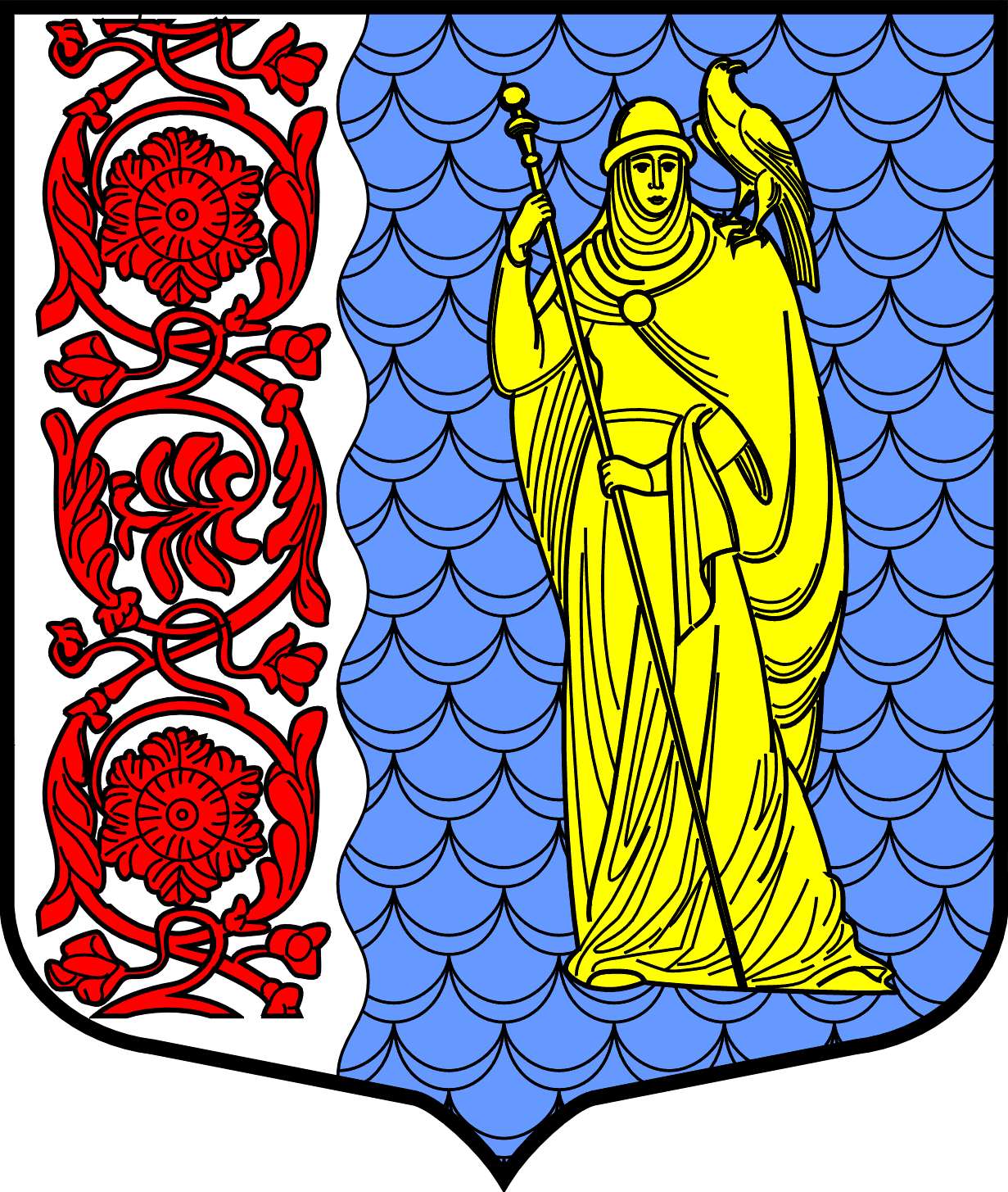 Администрация муниципального образованияСланцевский муниципальный район Ленинградской областиПОСТАНОВЛЕНИЕ28.12.2017№2025-пО внесении изменений в постановление администрации Сланцевского муниципального района от 28.10.2014 № 1967-п «Об утверждении муниципальной программы «Обеспечение жильем граждан Сланцевского городского поселения»Глава администрации                                     муниципального образованияИ.Н. Федоров